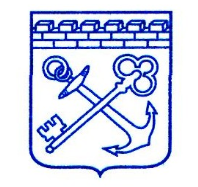 АДМИНИСТРАЦИЯ ЛЕНИНГРАДСКОЙ ОБЛАСТИКОМИТЕТ ПО СТРОИТЕЛЬСТВУПРИКАЗот «___» _________ 2021 г. № ______О внесении изменений в приказ комитета по строительству Ленинградской области от 12 мая 2021 года № 4 «Об утверждении порядка предоставления социальных выплат на приобретение (строительство) жилья и компенсации части расходов на уплату процентов по ипотечным жилищным кредитам (займам) в рамках основного мероприятия «Улучшение жилищных условий граждан с использованием средств ипотечного кредита (займа)» подпрограммы «Содействие в обеспечении жильем граждан Ленинградской области» государственной программы Ленинградской области «Формирование городской среды и обеспечение качественным жильем граждан на территории Ленинградской области» и признании утратившим силу приказа комитета по строительству Ленинградской области от 16 апреля 2019 года № 13»В целях реализации основного мероприятия «Улучшение жилищных условий граждан с использованием средств ипотечного кредита (займа)» подпрограммы «Содействие в обеспечении жильем граждан Ленинградской области» государственной программы Ленинградской области «Формирование городской среды и обеспечение качественным жильем граждан на территории Ленинградской области», утвержденной постановлением Правительства Ленинградской области от 14 ноября 2013 года № 407, в соответствии с Положением о реализации мероприятия по улучшению жилищных условий граждан в рамках основного мероприятия «Улучшение жилищных условий граждан с использованием средств ипотечного кредита (займа)» подпрограммы «Содействие в обеспечении жильем граждан Ленинградской области» государственной программы Ленинградской области «Формирование городской среды и обеспечение качественным жильем граждан на территории Ленинградской области», утвержденным постановлением Правительства Ленинградской области от 25 мая 2018 года № 166, приказываю:1. Внести изменения в Порядок предоставления социальных выплат на приобретение (строительство) жилья и компенсации части расходов на уплату процентов по ипотечным жилищным кредитам (займам) в рамках основного мероприятия «Улучшение жилищных условий граждан с использованием средств ипотечного кредита (займа)» подпрограммы «Содействие в обеспечении жильем граждан Ленинградской области» государственной программы Ленинградской области «Формирование городской среды и обеспечение качественным жильем граждан на территории Ленинградской области», утвержденный приказом комитета по строительству Ленинградской области от 12 мая 2021 года № 4 согласно приложению к настоящему приказу.2. Контроль за исполнением настоящего приказа оставляю за собой.Заместитель председателя комитета                                                                В. ПаршинУТВЕРЖДЕНЫ                                                                                                                                                                         приказомкомитета по строительствуЛенинградской областиот «___»_______ 2021 г. № ___                                                                                                         (ПРИЛОЖЕНИЕ)Изменения, которые вносятся в Порядок предоставления социальных выплат на приобретение (строительство) жилья и компенсации части расходов на уплату процентов по ипотечным жилищным кредитам (займам) в рамках основного мероприятия «Улучшение жилищных условий граждан с использованием средств ипотечного кредита (займа)» подпрограммы «Содействие в обеспечении жильем граждан Ленинградской области» государственной программы Ленинградской области «Формирование городской среды и обеспечение качественным жильем граждан на территории Ленинградской области», утвержденный приказом комитета по строительству Ленинградской области от 12 мая 2021 года № 41.	в пункте 2.1. Порядка:1.1. абзац пятый подпункта «г» дополнить словами следующего содержания: «Подтверждение стоимости находящихся у заявителя в собственности жилых (нежилых) помещений, земельных участков, транспортных средств подтверждается отчетом независимой оценки рыночной стоимости, составленным в соответствии с Федеральным законом от 29 июля 1998 года № 135-ФЗ «Об оценочной деятельности в Российской Федерации»;1.2. в подпункте «о»:абзац четвертый изложить в следующей редакции:«научной или образовательной организацией Ленинградской области по месту работы в течение пяти лет с даты получения социальной выплаты (зачисления средств на банковский счет владельца свидетельства) (молодых ученых) по форме согласно приложению 26 к настоящему Порядку»;1.3. подпункт «о» дополнить абзацем пятым следующего содержания:«государственным (муниципальным) казенным, бюджетным или автономным учреждением Ленинградской области,  созданным в целях предоставления услуг в сфере образования, здравоохранения, культуры, науки, социального обслуживания, физической культуры и спорта по месту работы в течение пяти лет с даты получения социальной выплаты (зачисления средств на банковский счет владельца свидетельства) (для работников бюджетной сферы) по форме согласно приложению 28 к настоящему Порядку»;2. подпункт «а» пункта 4.3 Порядка изложить в следующей редакции:«а) несоответствие заявителя (или члена(ов) его семьи, указанного(ых) в заявлении) условиям участия в Мероприятии, установленным пунктом 2.2., абзацем четвертым подпункта «д» пункта 2.3. Положения»;3. в пункте 9.1.1. Порядка:3.1. подпункт «а» дополнить абзацем следующего содержания:«В случае улучшения владельцем свидетельства жилищных условий путем приобретения готового жилого помещения у юридического лица представляется заявление о том, что владельцем свидетельства и членами его семьи, указанными в свидетельстве, жилье приобретено у юридического лица, учредители которого не являются близкими родственниками (супругом (супругой), дедушками (бабушками), внуками, родителями (в том числе усыновителями), детьми (в том числе усыновленными(удочеренными), полнородными и неполнородными братьями и сестрами), а также близкими родственниками супруга (супруги), дедушками (бабушками), внуками, родителями (в том числе усыновителями), детьми (в том числе усыновленными (удочеренными), полнородными и неполнородными братьями и сестрами), супругом (супругой) детей (в том числе усыновленных (удочеренных)»;3.2. подпункт «е» дополнить абзацем пятым следующего содержания:«с государственным (муниципальным) казенным, бюджетным или автономным учреждением Ленинградской области, в котором устанавливается обязанность работника бюджетной сферы не расторгать по своей инициативе трудовой договор с данной организацией в течение пяти лет с даты получения социальной выплаты (зачисления средств на банковский счет владельца свидетельства)»;3.3. дополнить подпунктом следующего содержания: «ж) копия договора ипотечного жилищного кредита (займа), в котором одной из сторон является владелец свидетельства, и который заключен в целях приобретения (строительства) жилого помещения за счет средств социальной выплаты на приобретение (строительство) жилья.»;4. раздел 11 «Порядок предоставления компенсации» изложить в следующей редакции:«11. Порядок предоставления компенсации11.1. Гражданин (в том числе молодой педагог, медицинский работник первичного звена и скорой медицинской помощи, молодой ученый) (далее – заявитель), имеющий в соответствии с пунктом 3.1. Положения право на получение компенсации, представляет до 1 августа года, предшествующего году реализации Мероприятия, в Уполномоченный орган заявление по форме согласно приложениям 16 и 27 соответственно к настоящему Порядку с приложением следующих документов:а) копии документов, удостоверяющих личность заявителя;б) справки кредитной организации (заимодавца), предоставившей заявителю ипотечный жилищный кредит (заем), о сумме выплаченных заемщиком процентов по ипотечному жилищному кредиту (займу) за расчетный период с выделением суммы процентов, начисленных и уплаченных заявителем за просрочку исполнения обязательств по ипотечному жилищному кредиту (займу).Справка кредитной организации должна содержать информацию о размере процентной ставки по ипотечному жилищному кредиту (займу) за предыдущий финансовый год, по которому будет предоставлена компенсация. В случае, если гражданин, имеющий трех и более детей, заключил договор ипотечного жилищного кредита (заем) в соответствии с условиями и требованиями, установленными постановлением Правительства Российской Федерации                       от 30 декабря 2017 года   № 1711, справка кредитной организации дополнительно должна содержать наименование нормативного правового акта –  постановление Правительства Российской Федерации от 30 декабря 2017 года № 1711, на основании которого гражданину предоставлен ипотечный жилищный кредит (заем).Заявители, использовавшие социальную выплату на приобретение жилого помещения путем участия в долевом строительстве многоквартирного жилого дома, имеющие право на получение компенсации, но которым не была предоставлена компенсация за один или более расчетный период в течение первых пяти лет с даты заключения договора ипотечного кредитования по причине отсутствия зарегистрированного права собственности на жилое помещение в многоквартирном доме, представляют указанную в настоящем подпункте справку кредитной организации (заимодавца) отдельно за каждый расчетный период, в котором заявителем не была получена компенсация;в) реквизитов банковского счета заявителя;г) копии договоров (с предъявлением оригиналов документов), в соответствии с которыми приобретено (построено) жилье с использованием средств предоставленной социальной выплаты и кредитных (заемных) средств;д) копии ипотечного кредитного договора (договора ипотечного займа);е) копии свидетельства о предоставлении социальной выплаты на приобретение (строительство)  жилья (за исключением граждан, имеющих трех и более детей, которым предоставлен ипотечный жилищный кредит (заем) в соответствии с условиями и требованиями, установленными постановлением Правительства Российской Федерации от 30 декабря 2017 года № 1711);ж) информационной справки о регистрации (справка, содержащая информацию о зарегистрированных гражданах в жилом помещении).11.1.-1 Гражданин, имеющий в соответствии с пунктом 3.3. Положения право на получение компенсации, представляет до 1 августа года, предшествующего году реализации Мероприятия, в Уполномоченный орган заявление по форме согласно приложению 29 к настоящему Порядку с приложением следующих документов:а) копии документов, удостоверяющих личность заявителя;б) копии документов, подтверждающих родственные отношения между лицами, указанными в заявлении в качестве членов семьи заявителя (свидетельство о рождении для несовершеннолетних членов семьи, в случае, если такие документы выданы компетентными органами иностранного государства, и их нотариально удостоверенный перевод на русский язык, а также копии документа, подтверждающих факт усыновления (удочерения) (при наличии) (для молодых семей);в) копия трудовой книжки (выписка из электронной трудовой книжки на бумажном носителе), заверенная работодателем, или сведения о трудовой деятельности по форме СТД-Р (сведения о трудовой деятельности, предоставляемые работнику работодателем) или СТД-ПФР (сведения о трудовой деятельности, предоставляемые из информационных ресурсов Пенсионного Фонда Российской Федерации), подтверждающие его трудовую деятельность не менее 5 лет на дату подачи заявления о включении в состав участников Мероприятия. г) справки кредитной организации (заимодавца), предоставившей заявителю ипотечный жилищный кредит (заем), о сумме выплаченных заемщиком процентов по ипотечному жилищному кредиту (займу) за расчетный период с выделением суммы процентов, начисленных и уплаченных заявителем за просрочку исполнения обязательств по ипотечному жилищному кредиту (займу).Справка кредитной организации должна содержать информацию о размере процентной ставки по ипотечному жилищному кредиту (займу) за предыдущий финансовый год, по которому будет предоставлена компенсация. д) реквизитов банковского счета заявителя;е) копии договоров (с предъявлением оригиналов документов), в соответствии с которыми приобретено (построено) жилье с использованием средств предоставленной социальной выплаты и кредитных (заемных) средств;ж) копии ипотечного кредитного договора (договора ипотечного займа);з) информационной справки о регистрации (справка, содержащая информацию о зарегистрированных гражданах в жилом помещении).11.2. Указанные в пунктах 11.1., 11.1.-1 настоящего Порядка документы представляются в копиях, заверенных в нотариальном порядке, либо заверяются сотрудником Уполномоченного органа при представлении заявителем оригиналов таких документов.11.3. Все представляемые заявителем документы должны быть действующими и актуальными на дату их представления в Уполномоченный орган.11.4. В рамках межведомственного взаимодействия Уполномоченный орган запрашивает следующие из перечисленных документов:а) выписку из ЕГРН о зарегистрированном праве собственности на приобретенное с использованием средств ипотечного кредита (займа) жилое помещение;б) информационную справку о регистрации, если указанные сведения находятся в распоряжении организаций, подведомственных органам местного самоуправления Ленинградской области (справка, содержащая информацию о зарегистрированных гражданах в жилом помещении);в) решение органа местного самоуправления о признании заявителя и членов его семьи нуждающимися в улучшении жилищных условий;г) выписку из ЕГРН о зарегистрированном праве собственности на приобретенное с использованием средств ипотечного кредита (займа) жилое помещение;д) информационную справку о регистрации, если указанные сведения находятся в распоряжении организаций, подведомственных органам местного самоуправления Ленинградской области (справка, содержащая информацию о зарегистрированных гражданах в жилом помещении);е) сведения, подтверждающие родственные отношения между лицами, указанными в заявлении в качестве членов семьи заявителя (свидетельство о рождении для несовершеннолетних членов семьи).Указанные в настоящем пункте документы считаются актуальными, если с момента их представления в Уполномоченный орган прошло не более одного месяца.11.5. Указанные в пунктах 11.1., 11.1.-1. настоящего Порядка заявление и прилагаемые к нему документы регистрируются Уполномоченным органом в срок не позднее окончания рабочего дня, следующего за днем представления документов.11.6. Указанные в пунктах 11.1, 11.1.-1 настоящего Порядка заявление с прилагаемыми к нему документами не регистрируются и возвращаются заявителю в случае представления неполного комплекта документов и(или) копий документов, не отвечающих требованиям, установленным пунктами 11.3.-11.4. настоящего Порядка, а также в случае подачи заявления и прилагаемых к нему документов Неуполномоченным лицом.Повторное обращение с заявлением и документами об участии в Мероприятии допускается после устранения причин возврата документов, установленных настоящим пунктом, но не позднее срока, установленного пунктами 11.1., 11.1.-1 настоящего Порядка.Повторное обращение с заявлением и документами об участии в Мероприятии допускается после устранения причин возврата документов, установленных настоящим пунктом, но не позднее срока, установленного пунктами 11.1., 11.1.-1. настоящего Порядка.11.7. Расчетным периодом для предоставления компенсации является период с 1 августа года, предшествующего году подачи заявителем в Уполномоченный орган заявления и документов на получение компенсации, до 31 июля текущего года подачи заявителем заявления и документов на получение компенсации (включительно).11.8. Уполномоченный орган в течение 20 рабочих дней со дня регистрации документов, указанных в пунктах 11.1., 11.1.-1. настоящего Порядка, проверяет их на соответствие условиям участия в Мероприятии.11.9. При отсутствии установленных пунктом 11.12. настоящего Порядка оснований для отказа в признании заявителя соответствующим условиям участия в Мероприятии Уполномоченный орган принимает решение о признании заявителя соответствующим условиям участия в Мероприятии, включает заявителя в список граждан, изъявивших желание в соответствии с Мероприятием получить компенсацию части расходов за расчетный период на уплату процентов по ипотечному жилищному кредиту (займу), предоставленному на приобретение (строительство) жилья, и письменно информирует об этом заявителя в течение 20 рабочих дней с даты принятия решения о признании заявителя соответствующим условиям участия в Мероприятии.11.10. Формирование списка граждан, изъявивших желание в соответствии с Мероприятием получить компенсацию части расходов за расчетный период на уплату процентов по ипотечному жилищному кредиту (займу), предоставленному на приобретение (строительство) жилья с использованием социальных выплат, осуществляется Уполномоченным органом по форме согласно приложению 17 к настоящему Порядку.Формирование списка граждан, изъявивших желание в соответствии с Мероприятием получить компенсацию части расходов за расчетный период на уплату процентов по ипотечному жилищному кредиту (займу), предоставленному на приобретение (строительство) жилья в соответствии с условиями и требованиями, установленными постановлением Правительства Российской Федерации от 30 декабря 2017 г. № 1711, осуществляется Уполномоченным органом по форме согласно приложению 18 к настоящему Порядку.Формирование списка граждан (молодых семей и работников бюджетной сферы), изъявивших желание в соответствии с Мероприятием получить компенсацию части расходов за расчетный период на уплату процентов по ипотечному жилищному кредиту (займу), предоставленному на приобретение (строительство) жилья, осуществляется Уполномоченным органом по форме согласно приложению 30 к настоящему Порядку.11.11. При наличии установленных пунктом 11.12. настоящего Порядка оснований для отказа в признании заявителя соответствующим условиям участия в Мероприятии Уполномоченный орган в течение 20 рабочих дней с момента принятия решения письменно информирует заявителя об отказе в признании его соответствующим условиям участия в Мероприятии с указанием причин, послуживших основанием для отказа.11.12. Основаниями для отказа в признании заявителя соответствующим условиям участия в Мероприятии по предоставлению компенсации являются:а) несоответствие заявителя требованиям, указанным в пунктах 3.1., 3.3. Положения;б) непредставление или представление не в полном объеме документов, указанных в пунктах 11.1., 11.1.-1. настоящего Порядка;в) недостоверность сведений, содержащихся в представленных заявителем документах.11.13. Местные администрации представляют в Комитет документы и списки граждан, изъявивших желание получить в планируемом году компенсацию, предоставляемую в рамках реализации Мероприятия, до 20 ноября года, предшествующего планируемому году реализации Мероприятия.11.14. Комитет производит расчеты компенсаций и формирует списки граждан-претендентов в рамках реализации Мероприятия на получение компенсации части расходов за расчетный период на уплату процентов по ипотечному жилищному кредиту (займу), предоставленному на приобретение (строительство) жилья с использованием социальных выплат, по форме согласно приложениям 19, 20, 31 к настоящему Порядку.Списки граждан-претендентов в рамках реализации Мероприятия на получение компенсации части расходов за расчетный период на уплату процентов по ипотечному жилищному кредиту (займу), предоставленному на приобретение (строительство) жилья (далее – Списки претендентов на получение компенсации), формируются до 1 марта года реализации Мероприятия и утверждается правовым актом Комитета.11.15. Основаниями для невключения заявителя в Список претендентов на получение компенсации являются основания, установленные пунктом 11.12 настоящего Порядка.11.16. Уполномоченный орган письменно уведомляет заявителей о включении (невключении) их в Список претендентов на получение компенсации в течение 10 рабочих дней с даты его утверждения правовым актом Комитета.11.17. Комитет вносит изменения в Списки претендентов на получение компенсации при выявлении следующих обстоятельств:а) утрата заявителем права на получение компенсации в связи с несоблюдением условий, указанных в пунктах 3.1., 3.3. Положения соответственно (в данном случае заявитель исключается из Списка претендентов на получение компенсации);б) изменение личных данных заявителя;в) выявление технических ошибок, допущенных при формировании Списка претендентов на получение компенсации;г) выявление установленных пунктом 11.18. настоящего Порядка сведений, требующих перерасчета размера компенсации;д) смерть заявителя (в данном случае заявитель исключается из Списка претендентов на получение компенсации);е) отказ заявителя от участия в Мероприятии.Изменения в Списки претендентов на получение компенсации вносятся с учетом объема средств, предусмотренных в рамках реализации Мероприятия.11.18. Перерасчет размера компенсации осуществляется Комитетом в случае наличия технической ошибки при расчете компенсации.11.19. Изменения в Списки претендентов на получение компенсации вносятся Комитетом в течение 20 рабочих дней с даты выявления обстоятельств, указанных в пунктах 11.17,11.18 настоящего Порядка.11.20. Компенсация предоставляется в безналичной форме путем перечисления на банковский счет получателя компенсации.11.22. Комитет в течение 20 рабочих дней с даты утверждения списков претендентов на получение компенсации заключает с гражданином - претендентом на получение компенсации соглашение о перечислении компенсации на банковский счет гражданина-претендента на получение компенсации (далее - Соглашение о перечислении компенсации), в котором указывается перечисляемая сумма компенсации и обязанность гражданина – претендента на получение компенсации о представлении в Уполномоченный орган выписки банковского счета о зачислении на него суммы компенсации.11.23. После подписания Соглашения о перечислении компенсации Комитет в целях перечисления бюджетных средств на банковский счет гражданина - получателя компенсации представляет в течение 20 рабочих дней в комитет финансов Ленинградской области распорядительную заявку на перечисление средств с приложением копий реквизитов банковского счета гражданина - получателя компенсации, Соглашения о перечислении компенсации.11.24. Гражданин - получатель компенсации подтверждает факт получения компенсации путем представления в Уполномоченный орган выписки со своего банковского счета о зачислении на него суммы компенсации (до 5-го числа месяца, следующего за месяцем перечисления).11.25. Гражданам (в том числе молодым педагогам, медицинским работникам первичного звена и скорой медицинской помощи, молодым ученым) может быть предоставлена компенсация за расчетный период только одного вида, предусмотренного Положением, и только по одному договору ипотечного жилищного кредита (займа). Гражданам, имеющим трех и более детей, которым предоставлен ипотечный жилищный кредит (заем) в соответствии с условиями и требованиями, установленными постановлением Правительства Российской Федерации от 30 декабря 2017 года № 1711, предоставляется компенсация, предусмотренная пунктом 3.1-1. Положения.При наличии у гражданина права на получение компенсации в соответствии с пунктами 3.1. и 3.3. Положения одновременно, компенсация предоставляется в соответствии с пунктом 3.1. Положения».  Приложение 1 к Порядку(Форма)                             ______________________________________________                                      (наименование уполномоченного органа)                             от гражданина (гражданки) ___________________,                                                   (фамилия, имя, отчество)                             проживающего (проживающей) по адресу: ________                             ______________________________________________контактный номер телефона:_____________________адрес электронной почты (при наличии)____________ЗАЯВЛЕНИЕ    Прошу включить меня, _________________________________________________,                                                                                                 (фамилия, имя, отчество)паспорт гражданина РФ _________________________, выданный ____________________________, выдан__________________«__»_________года,                         (серия, номер)                                                                                  (кем, когда выдан)в список граждан, список молодых педагогов, список медицинских работников первичного звена и скорой медицинской помощи, список молодых ученых, (ненужное зачеркнуть), изъявивших желание получить в планируемом 20__ году социальную  выплату  на приобретение (строительство) жилья  мероприятия  по  улучшению   жилищных условий граждан  с  использованием  средств  ипотечного  жилищного  кредита (займа) в рамках основного мероприятия «Улучшение жилищных условий  граждан с использованием средств ипотечного кредита (займа)», в рамках подпрограммы «Содействие   в   обеспечении   жильем   граждан   Ленинградской   области» государственной программы  Ленинградской  области  «Формирование  городской среды и обеспечение качественным жильем граждан на территории Ленинградской области» (далее – мероприятие) на 20__ год.Жилищные условия планирую улучшить путем ________________________________________________________________________(приобретения  готового  жилого  помещения,  строительства  индивидуальногожилого  дома,  участия  в  долевом  строительстве  многоквартирного   дома,погашения основной суммы долга и уплаты  процентов  по  ипотечным  жилищнымкредитам (займам) на строительство (приобретение) жилья - выбрать  один  изспособов и указать) на территории Ленинградской областиЧлены семьи, нуждающиеся вместе со мной в улучшении жилищных условий:1. Супруг (супруга) _________________________________ ____________________,                                                                                  (фамилия, имя, отчество)                                   (дата рождения)проживает по адресу: _____________________________________________________;2. несовершеннолетние дети: ____________________________________________,                                                                                 (фамилия, имя, отчество)                                    (дата рождения)проживает по адресу: _____________________________________________________;________________________________________________ ___________________,                                                              (фамилия, имя, отчество)                                                             (дата рождения)3. совершеннолетние члены семьи ________________________________________________________________________,                                                                                                                                                                                                                       (фамилия, имя, отчество)                                 (дата рождения)проживает по адресу: _____________________________________________________;________________________________________________ ___________________                                                              (фамилия, имя, отчество)                                                             (дата рождения)    Нуждающимися в улучшении жилищных условий признаны решением________________________________________________________________________(наименование органа местного самоуправления, реквизиты правового акта) 	С  условиями  участия  в  мероприятии  по  улучшению  жилищных  условийграждан (в том числе молодых педагогов, медицинских работников первичного звена и скорой медицинской помощи, молодых ученых), нуждающихся в улучшении  жилищных  условий,  в  рамках  реализации мероприятия ознакомлен (ознакомлена) и обязуюсь их выполнять.    Обязуюсь в течение 5 рабочих дней  с  даты  изменения  (или  получения нового) документа, представленного мной с настоящим заявлением, представить в администрацию муниципального образования измененный (новый) документ._________________________ __________________ __________          (фамилия, инициалы заявителя)                                 (подпись)                            (дата)    Совершеннолетние члены семьи:1) ___________________________________ __________________ ________________;                                     (фамилия, имя, отчество)                                               (подпись)                                    (дата)2) ___________________________________ __________________ _____________                                     (фамилия, имя, отчество)                                               (подпись)                                   (дата)3) ___________________________________ __________________ ____________                                    (фамилия, имя, отчество)                                                  (подпись)                                 (дата)К заявлению прилагаются следующие документы:1) _______________________________________________________________________;(наименование документа и его реквизиты)2) _______________________________________________________________________;(наименование документа и его реквизиты)3) _______________________________________________________________________;(наименование документа и его реквизиты)4) _______________________________________________________________________;(наименование документа и его реквизиты)5) _______________________________________________________________________;(наименование документа и его реквизиты)6) _______________________________________________________________________;(наименование документа и его реквизиты)7) _______________________________________________________________________;(наименование документа и его реквизиты)8) _______________________________________________________________________;(наименование документа и его реквизиты)9) _______________________________________________________________________;(наименование документа и его реквизиты)10) _______________________________________________________________________;(наименование документа и его реквизиты)11) _______________________________________________________________________;(наименование документа и его реквизиты)12) _______________________________________________________________________.(наименование документа и его реквизиты)    Заявление и прилагаемые  к  нему  согласно  перечню  документы  приняты«__» _________ 20__ года.____________________________________ ___________ /_______________________/                  (должность лица, принявшего заявление)                          (подпись)                   (расшифровка подписи)Приложение 17 к Порядку(Форма)СПИСОКграждан, изъявивших желание в соответствии с основным мероприятием «Улучшение жилищных условий гражданс использованием средств ипотечного кредита (займа)» в рамках подпрограммы «Содействие в обеспечении жильемграждан Ленинградской области» государственной программы Ленинградской области «Формирование городской среды и обеспечение качественным жильем граждан на территории Ленинградской области» получить компенсацию части расходов за расчетный период (с 1 августа 20__ по 31 июля 20__) на уплату процентов по ипотечному жилищному кредиту (займу), предоставленному на приобретение (строительство) жилья с использованием социальных выплат_________________________________________________(наименование муниципального образования)Содержащиеся в списке сведения проверены на основании представленных гражданами документов. Достоверность сведений и подлинность прилагаемых документов гарантируются. Прилагается копия списка на электронном носителе.К списку прилагаются следующие документы:1) копии правовых актов о включении указанных граждан в данный список на ____ л.;2) документы, указанные в п. 11.1. Порядка.____________________________________________          ____________            _____________________             "__" ____ 20__ года        (должность лица, сформировавшего список)                (подпись)                (расшифровка подписи)Глава администрациимуниципальногообразования             ________________ /_____________________/ «__» _________ 20__ года                                        (подпись)      (расшифровка подписи)                Место печатиПриложение 18 к Порядку(Форма)СПИСОКграждан, имеющих трех и более детей, которым предоставлен ипотечный жилищный кредит (заем) в соответствии с условиями и требованиями, установленными постановлением Правительства Российской Федерации от 30 декабря 2017 г. № 1711, изъявивших желание в соответствии с основным мероприятием «Улучшение жилищных условий граждан с использованием средств ипотечного кредита (займа)» в рамках подпрограммы «Содействие в обеспечении жильем граждан Ленинградской области» государственной программы Ленинградской области «Формирование городской среды и обеспечение качественным жильем граждан на территории Ленинградской области» получить компенсацию части расходов за расчетный период (с 1 августа 20__ по 31 июля 20__) на уплату процентов по ипотечному жилищному кредиту (займу), предоставленному на приобретение (строительство) жилья с использованием социальных выплат_________________________________________________(наименование муниципального образования)Содержащиеся в списке сведения проверены на основании представленных гражданами документов. Достоверность сведений и подлинность прилагаемых документов гарантируются. Прилагается копия списка на электронном носителе.К списку прилагаются следующие документы:1) копии правовых актов о включении указанных граждан в данный список на ____ л.;2) документы, указанные в п. 11.1. Порядка.____________________________________________          ____________            _____________________             "__" ____ 20__ года        (должность лица, сформировавшего список)                (подпись)                (расшифровка подписи)Глава администрациимуниципальногообразования             ________________ /_____________________/ «__» _________ 20__ года                                        (подпись)      (расшифровка подписи)                Место печатиПриложение 19 к Порядку(Форма)СПИСОКграждан-претендентов в рамках реализации основного мероприятия «Улучшение жилищных условий гражданс использованием средств ипотечного кредита (займа)» подпрограммы «Содействие в обеспечении жильем граждан Ленинградской области» государственной программы Ленинградской области «Формирование городской среды и обеспечение качественным жильем граждан на территории Ленинградской» на получение компенсации части расходов за расчетный период (с 1 августа 20__ по 31 июля 20__) на уплату процентов по ипотечному жилищному кредиту (займу), предоставленному на приобретение (строительство) жилья с использованием социальной выплатыПриложение 20 к Порядку(Форма)СПИСОКграждан-претендентов, имеющих трех и более детей, которым предоставлен ипотечный жилищный кредит (заем) в соответствии с условиями и требованиями, установленными постановлением Правительства Российской Федерации от 30 декабря 2017 г. № 1711, в рамках реализации основного мероприятия «Улучшение жилищных условий граждан с использованием средств ипотечного кредита (займа)» подпрограммы «Содействие в обеспечении жильем граждан Ленинградской области» государственной программы Ленинградской области «Формирование городской среды и обеспечение качественным жильем граждан на территории Ленинградской» на получение компенсации части расходов за расчетный период (с 1 августа 20__ по 31 июля 20__) на уплату процентов по ипотечному жилищному кредиту (займу), предоставленному на приобретение (строительство) жилья с использованием социальной выплатыПриложение 27 к Порядку(Форма)                              __________________________________________                  (наименование уполномоченного органа)                              от гражданина (гражданки) ___________________                                                   (фамилия, имя, отчество)                              паспорт _____________________________________                              ____________________________________________,                                                 (серия, номер, кем и когда выдан)                 зарегистрированного (зарегистрированной)                              по адресу: _________________________________,                              (индекс и адрес регистрации места жительства)                              дата рождения _______________________________                              контактный телефон __________________________ЗАЯВЛЕНИЕ    В соответствии с  основным  мероприятием  «Улучшение  жилищных  условий граждан с использованием средств  ипотечного  кредита  (займа)»,  в  рамках подпрограммы  «Содействие  в  обеспечении  жильем   граждан   Ленинградской области»  государственной  программы  Ленинградской  области  «Формирование городской среды и обеспечение качественным  жильем  граждан  на  территории Ленинградской области» прошу предоставить компенсацию части расходов за отчетный период (с 01 августа  20__ г. по 31 июля 20__ г.) на уплату процентов по ипотечному жилищномукредиту (займу), предоставленному в соответствии с условиями и требованиями, установленными постановлением Правительства Российской Федерации от 30 декабря 2017 года № 1711.Сумма уплаченных за расчетный период процентов составляет ___________________________________________ рублей_______копеек.                                     (цифрами и прописью)    Договор ипотечного жилищного кредита (займа) от «__» ________ 20__  г.№ ______ с ____________________________________________________.                                                       (наименование и адрес кредитора (заимодавца))    Договор приобретения (строительства)  жилья  _________________________________________________________________(наименование договора)от «__» _____________ 20__ г. № ______________.Реквизиты моего банковского счета для перечисления компенсации:Номер счета:___________________________________________________ Наименование банка:_____________________________________________ Номер моего ИНН: ______________________________________________С условиями участия в мероприятии по предоставлению компенсации частирасходов на уплату процентов по ипотечному жилищному кредиту (займу),предоставленному в соответствии с условиями и требованиями, установленными постановлением Правительства Российской Федерации от 30 декабря 2017 года № 1711, ознакомлен (а) и обязуюсь их выполнять._______________________________ __________________ ________________.                 (фамилия, инициалы заявителя)                                    (подпись)                                   (дата)Совершеннолетние члены семьи:1) ________________________ __________ _________________________;                            (фамилия, имя, отчество)                  (подпись)                                                      (дата)2) ________________________ __________ _________________________;                            (фамилия, имя, отчество)                  (подпись)                                                      (дата)3) ________________________ __________ _________________________;                            (фамилия, имя, отчество)                  (подпись)                                                      (дата)4) ________________________ __________ _________________________.                            (фамилия, имя, отчество)                  (подпись)                                                      (дата)К заявлению прилагаются следующие документы:1)________________________________________________________________;(наименование документа и его реквизиты)2) __________________________________________________________________;(наименование документа и его реквизиты)3) __________________________________________________________________;(наименование документа и его реквизиты)4) __________________________________________________________________.(наименование документа и его реквизиты)Заявление  и  прилагаемые  к  нему  согласно  перечню   документы   приняты«__» _________ 20__ года._____________________________ _________ ___/______________________/       (должность лица, принявшего заявление)            (подпись)                          (расшифровка подписи)Приложение 28 к Порядку(Форма)_______________________________________________(наименование государственного (муниципального) казенного, бюджетного или автономного учреждения Ленинградской области, ФИО руководителя) от _____________________________________________(фамилия, имя, отчество)_____________________________________________________________________________________________________________________________________________(адрес регистрации, проживания)_______________________________________________контактный телефон: _____________________________электронная почта:_______________________________ОБЯЗАТЕЛЬСТВО	Я,________________________, паспорт серия_______№ __________,                                   (фамилия, имя, отчество) в целях исполнения условий участия в мероприятии по предоставлению гражданам социальных выплат на приобретение (строительство) жилья в ______________ году в рамках основного мероприятия «Улучшение жилищных условий граждан с использованием средств ипотечного кредита (займа)» подпрограммы «Содействие в обеспечении жильем граждан Ленинградской области» государственной программы Ленинградской области «Формирование городской среды и обеспечение качественным жильем граждан на территории Ленинградской области», утвержденной постановлением Правительства Ленинградской области от 14 ноября 2013 года № 407 (далее – Ипотечная программа):1. Обязуюсь в течение 5 лет с даты получения свидетельства на предоставление социальной выплаты:осуществлять трудовую деятельность у работодателя непрерывно по месту работы в государственном (муниципальном) казенном, бюджетном или автономном учреждении Ленинградской области,  созданном в целях предоставления услуг в сфере образования, здравоохранения, культуры, науки, социального обслуживания, физической культуры и спорта _____________________________________________________________________________(наименование научной или образовательной организации Ленинградской области) (в т.ч. с  даты подачи заявления на участие в программе до получения свидетельства).2. Обязуюсь подать в администрацию МО измененный (новый) документ не позднее 5 рабочих дней до окончания срока формирования списка претендентов и резервного списка (или получения нового документа, подлежащего представлению с заявлением на участие в Ипотечной программе). 3. С условиями участия в мероприятии по предоставлению гражданам социальных выплат на приобретение (строительство) жилья в рамках Ипотечной программы, ознакомлен и обязуюсь их выполнять.«_____» _________________ ______ года                  _______________________________________   ___________                                                       (фамилия, имя, отчество)                                                                          (подпись)                             Приложение 29 к Порядку(Форма)                              __________________________________________                  (наименование уполномоченного органа)                              от гражданина (гражданки) ___________________                                                   (фамилия, имя, отчество)                              паспорт _____________________________________                              ____________________________________________,                                                 (серия, номер, кем и когда выдан)                 зарегистрированного (зарегистрированной)                              по адресу: _________________________________,                              (индекс и адрес регистрации места жительства)                              дата рождения _______________________________                              контактный телефон __________________________ЗАЯВЛЕНИЕ    В соответствии с пунктом 3.3. Положения о реализации основного мероприятия «Улучшение жилищных условий граждан с использованием средств ипотечного кредита (займа)» в рамках подпрограммы «Содействие в обеспечении жильем граждан Ленинградской области» государственной программы Ленинградской области «Формирование городской среды и обеспечение качественным жильем граждан на территории Ленинградской области», утвержденным постановлением Правительства Ленинградской области от 25 мая 2018 года № 166, прошу предоставить компенсацию части расходов за отчетный период (с 01 августа  20__ г. по 31 июля 20__ г.) на уплату процентов по ипотечному жилищному кредиту (займу).Сумма уплаченных за расчетный период процентов составляет ___________________________________________ рублей_______копеек.                                     (цифрами и прописью)    Договор ипотечного жилищного кредита (займа) от «__» ________ 20__  г.№ ______ с ____________________________________________________.                                                       (наименование и адрес кредитора (заимодавца))    Договор приобретения (строительства)  жилья  _________________________________________________________________(наименование договора)от «__» _____________ 20__ г. № ______________.Реквизиты моего банковского счета для перечисления компенсации:Номер счета:___________________________________________________ Наименование банка:_____________________________________________ Номер моего ИНН: ______________________________________________С условиями участия в мероприятии по предоставлению компенсации частирасходов на уплату процентов по ипотечному жилищному кредиту (займу),пунктом 3.3. Положения о реализации основного мероприятия «Улучшение жилищных условий граждан с использованием средств ипотечного кредита (займа)» в рамках подпрограммы «Содействие в обеспечении жильем граждан Ленинградской области» государственной программы Ленинградской области «Формирование городской среды и обеспечение качественным жильем граждан на территории Ленинградской области», утвержденным постановлением Правительства Ленинградской области от 25 мая 2018 года № 166, ознакомлен (а) и обязуюсь их выполнять._______________________________ __________________ ________________.                 (фамилия, инициалы заявителя)                                    (подпись)                                   (дата)Совершеннолетние члены семьи:1) ________________________ __________ _________________________;                            (фамилия, имя, отчество)                  (подпись)                                                      (дата)2) ________________________ __________ _________________________;                            (фамилия, имя, отчество)                  (подпись)                                                      (дата)3) ________________________ __________ _________________________;                            (фамилия, имя, отчество)                  (подпись)                                                      (дата)4) ________________________ __________ _________________________.                            (фамилия, имя, отчество)                  (подпись)                                                      (дата)К заявлению прилагаются следующие документы:1)________________________________________________________________;(наименование документа и его реквизиты)2) __________________________________________________________________;(наименование документа и его реквизиты)3) __________________________________________________________________;(наименование документа и его реквизиты)4) __________________________________________________________________.(наименование документа и его реквизиты)Заявление  и  прилагаемые  к  нему  согласно  перечню   документы   приняты«__» _________ 20__ года._____________________________ _________ ___/______________________/       (должность лица, принявшего заявление)            (подпись)                          (расшифровка подписи)Приложение 30 к Порядку(Форма)СПИСОКграждан (молодых семей и работников бюджетной сферы), изъявивших желание в соответствии с основным мероприятием «Улучшение жилищных условий граждан с использованием средств ипотечного кредита (займа)» в рамках подпрограммы «Содействие в обеспечении жильем граждан Ленинградской области» государственной программы Ленинградской области «Формирование городской среды и обеспечение качественным жильем граждан на территории Ленинградской области» получить компенсацию части расходов за расчетный период (с 1 августа 20__ по 31 июля 20__) на уплату процентов по ипотечному жилищному кредиту (займу), предоставленному на приобретение (строительство) жилья с использованием социальных выплат_________________________________________________(наименование муниципального образования)Содержащиеся в списке сведения проверены на основании представленных гражданами (молодыми семьями, работниками бюджетной сферы) документов. Достоверность сведений и подлинность прилагаемых документов гарантируются. Прилагается копия списка на электронном носителе.К списку прилагаются следующие документы:1) копии правовых актов о включении указанных граждан в данный список на ____ л.;2) документы, указанные в п. 11.1.-1. Порядка.____________________________________________          ____________            _____________________             "__" ____ 20__ года        (должность лица, сформировавшего список)                (подпись)                (расшифровка подписи)Глава администрациимуниципальногообразования             ________________ /_____________________/ «__» _________ 20__ года                                        (подпись)      (расшифровка подписи)                Место печатиПриложение 31 к Порядку(Форма)СПИСОКграждан-претендентов (молодых семей и работников бюджетной сферы), в рамках реализации основного мероприятия «Улучшение жилищных условий граждан с использованием средств ипотечного кредита (займа)» подпрограммы «Содействие в обеспечении жильем граждан Ленинградской области» государственной программы Ленинградской области «Формирование городской среды и обеспечение качественным жильем граждан на территории Ленинградской» на получение компенсации части расходов за расчетный период (с 1 августа 20__ по 31 июля 20__) на уплату процентов по ипотечному жилищному кредиту (займу), предоставленному на приобретение (строительство) жилья с использованием социальной выплатыN п/пДанные гражданина, имеющего право на получение компенсацииДанные гражданина, имеющего право на получение компенсацииДанные гражданина, имеющего право на получение компенсацииДанные гражданина, имеющего право на получение компенсацииДанные гражданина, имеющего право на получение компенсацииДата и номер свидетельства, на основании которого получена социальная выплатаАдрес приобретенного (построенного) жилого помещенияДата подачи гражданином заявления на получение компенсации Наименование кредитора (заимодавца), выдавшего ипотечный жилищный кредитНомер и дата заключения договора ипотечного жилищного кредита (займа)Сумма уплаченных за расчетный период процентов по договору ипотечного жилищного кредита (займа) по срочной задолженности (руб.)Процентная ставка по заключенному договору ипотечного жилищного кредита (займа), (%)Реквизиты банковского счета гражданина для перечисления компенсации (номер расчетного счета, наименование и БИК банка)N п/псостав семьи (чел.)фамилия, имя, отчество гражданинапаспорт гражданина Российскойпаспорт гражданина Российскойчисло, месяц, год рожденияДата и номер свидетельства, на основании которого получена социальная выплатаАдрес приобретенного (построенного) жилого помещенияДата подачи гражданином заявления на получение компенсации Наименование кредитора (заимодавца), выдавшего ипотечный жилищный кредитНомер и дата заключения договора ипотечного жилищного кредита (займа)Сумма уплаченных за расчетный период процентов по договору ипотечного жилищного кредита (займа) по срочной задолженности (руб.)Процентная ставка по заключенному договору ипотечного жилищного кредита (займа), (%)Реквизиты банковского счета гражданина для перечисления компенсации (номер расчетного счета, наименование и БИК банка)N п/псостав семьи (чел.)фамилия, имя, отчество гражданинасерия, номеркем, когда выдан (выдано)число, месяц, год рожденияДата и номер свидетельства, на основании которого получена социальная выплатаАдрес приобретенного (построенного) жилого помещенияДата подачи гражданином заявления на получение компенсации Наименование кредитора (заимодавца), выдавшего ипотечный жилищный кредитНомер и дата заключения договора ипотечного жилищного кредита (займа)Сумма уплаченных за расчетный период процентов по договору ипотечного жилищного кредита (займа) по срочной задолженности (руб.)Процентная ставка по заключенному договору ипотечного жилищного кредита (займа), (%)Реквизиты банковского счета гражданина для перечисления компенсации (номер расчетного счета, наименование и БИК банка)1234567891011121314N п/пДанные гражданина, имеющего право на получение компенсацииДанные гражданина, имеющего право на получение компенсацииДанные гражданина, имеющего право на получение компенсацииДанные гражданина, имеющего право на получение компенсацииДанные гражданина, имеющего право на получение компенсацииАдрес приобретенного (построенного) жилого помещенияДата подачи гражданином заявления на получение компенсацииНаименование кредитора (заимодавца), выдавшего ипотечный жилищный кредитНомер и дата заключения договора ипотечного жилищного кредита (займа)Сумма уплаченных за расчетный период процентов по договору ипотечного жилищного кредита (займа) по срочной задолженности (руб.)Процентная ставка по заключенному договору ипотечного жилищного кредита (займа), (%)Реквизиты банковского счета гражданина для перечисления компенсации (номер расчетного счета, наименование и БИК банка)N п/псостав семьи (чел.)фамилия, имя, отчество гражданинапаспорт гражданина Российскойпаспорт гражданина Российскойчисло, месяц, год рожденияАдрес приобретенного (построенного) жилого помещенияДата подачи гражданином заявления на получение компенсацииНаименование кредитора (заимодавца), выдавшего ипотечный жилищный кредитНомер и дата заключения договора ипотечного жилищного кредита (займа)Сумма уплаченных за расчетный период процентов по договору ипотечного жилищного кредита (займа) по срочной задолженности (руб.)Процентная ставка по заключенному договору ипотечного жилищного кредита (займа), (%)Реквизиты банковского счета гражданина для перечисления компенсации (номер расчетного счета, наименование и БИК банка)N п/псостав семьи (чел.)фамилия, имя, отчество гражданинасерия, номеркем, когда выдан (выдано)число, месяц, год рожденияАдрес приобретенного (построенного) жилого помещенияДата подачи гражданином заявления на получение компенсацииНаименование кредитора (заимодавца), выдавшего ипотечный жилищный кредитНомер и дата заключения договора ипотечного жилищного кредита (займа)Сумма уплаченных за расчетный период процентов по договору ипотечного жилищного кредита (займа) по срочной задолженности (руб.)Процентная ставка по заключенному договору ипотечного жилищного кредита (займа), (%)Реквизиты банковского счета гражданина для перечисления компенсации (номер расчетного счета, наименование и БИК банка)12345678910111213N п/пДанные гражданина, имеющего право на получение компенсацииДанные гражданина, имеющего право на получение компенсацииДанные гражданина, имеющего право на получение компенсацииДанные гражданина, имеющего право на получение компенсацииДанные гражданина, имеющего право на получение компенсацииДата и номер свидетельства, на основании которого получена социальная выплатаАдрес приобретенного (построенного) жилого помещенияДата подачи гражданином заявления на получение компенсацииНаименование кредитора (заимодавца), выдавшего ипотечный жилищный кредитНомер и дата заключения договора ипотечного жилищного кредита (займа)Сумма уплаченных за расчетный период процентов по договору ипотечного жилищного кредита (займа) по срочной задолженности (руб.)Процентная ставка по заключенному договору ипотечного жилищного кредита (займа), (%)Реквизиты банковского счета гражданина для перечисления компенсации (номер расчетного счета, наименование и БИК банка)N п/псостав семьи (чел.)фамилия, имя, отчествопаспорт гражданина Российскойпаспорт гражданина Российскойчисло, месяц, год рожденияДата и номер свидетельства, на основании которого получена социальная выплатаАдрес приобретенного (построенного) жилого помещенияДата подачи гражданином заявления на получение компенсацииНаименование кредитора (заимодавца), выдавшего ипотечный жилищный кредитНомер и дата заключения договора ипотечного жилищного кредита (займа)Сумма уплаченных за расчетный период процентов по договору ипотечного жилищного кредита (займа) по срочной задолженности (руб.)Процентная ставка по заключенному договору ипотечного жилищного кредита (займа), (%)Реквизиты банковского счета гражданина для перечисления компенсации (номер расчетного счета, наименование и БИК банка)N п/псостав семьи (чел.)фамилия, имя, отчествосерия, номеркем, когда выдан (выдано)число, месяц, год рожденияДата и номер свидетельства, на основании которого получена социальная выплатаАдрес приобретенного (построенного) жилого помещенияДата подачи гражданином заявления на получение компенсацииНаименование кредитора (заимодавца), выдавшего ипотечный жилищный кредитНомер и дата заключения договора ипотечного жилищного кредита (займа)Сумма уплаченных за расчетный период процентов по договору ипотечного жилищного кредита (займа) по срочной задолженности (руб.)Процентная ставка по заключенному договору ипотечного жилищного кредита (займа), (%)Реквизиты банковского счета гражданина для перечисления компенсации (номер расчетного счета, наименование и БИК банка)1234567891011121314N п/пДанные гражданина, имеющего право на получение компенсацииДанные гражданина, имеющего право на получение компенсацииДанные гражданина, имеющего право на получение компенсацииДанные гражданина, имеющего право на получение компенсацииДанные гражданина, имеющего право на получение компенсацииАдрес приобретенного (построенного) жилого помещенияДата подачи гражданином заявления на получение компенсацииНаименование кредитора (заимодавца), выдавшего ипотечный жилищный кредитНомер и дата заключения договора ипотечного жилищного кредита (займа)Сумма уплаченных за расчетный период процентов по договору ипотечного жилищного кредита (займа) по срочной задолженности (руб.)Процентная ставка по заключенному договору ипотечного жилищного кредита (займа), (%)Реквизиты банковского счета гражданина для перечисления компенсации (номер расчетного счета, наименование и БИК банка)N п/псостав семьи (чел.)фамилия, имя, отчествопаспорт гражданина Российскойпаспорт гражданина Российскойчисло, месяц, год рожденияАдрес приобретенного (построенного) жилого помещенияДата подачи гражданином заявления на получение компенсацииНаименование кредитора (заимодавца), выдавшего ипотечный жилищный кредитНомер и дата заключения договора ипотечного жилищного кредита (займа)Сумма уплаченных за расчетный период процентов по договору ипотечного жилищного кредита (займа) по срочной задолженности (руб.)Процентная ставка по заключенному договору ипотечного жилищного кредита (займа), (%)Реквизиты банковского счета гражданина для перечисления компенсации (номер расчетного счета, наименование и БИК банка)N п/псостав семьи (чел.)фамилия, имя, отчествосерия, номеркем, когда выдан (выдано)число, месяц, год рожденияАдрес приобретенного (построенного) жилого помещенияДата подачи гражданином заявления на получение компенсацииНаименование кредитора (заимодавца), выдавшего ипотечный жилищный кредитНомер и дата заключения договора ипотечного жилищного кредита (займа)Сумма уплаченных за расчетный период процентов по договору ипотечного жилищного кредита (займа) по срочной задолженности (руб.)Процентная ставка по заключенному договору ипотечного жилищного кредита (займа), (%)Реквизиты банковского счета гражданина для перечисления компенсации (номер расчетного счета, наименование и БИК банка)12345678910111213N п/пДанные гражданина, имеющего право на получение компенсацииДанные гражданина, имеющего право на получение компенсацииДанные гражданина, имеющего право на получение компенсацииДанные гражданина, имеющего право на получение компенсацииДанные гражданина, имеющего право на получение компенсацииАдрес приобретенного (построенного) жилого помещенияДата подачи гражданином заявления на получение компенсацииНаименование кредитора (заимодавца), выдавшего ипотечный жилищный кредитНомер и дата заключения договора ипотечного жилищного кредита (займа)Сумма уплаченных за расчетный период процентов по договору ипотечного жилищного кредита (займа) по срочной задолженности (руб.)Процентная ставка по заключенному договору ипотечного жилищного кредита (займа), (%)Реквизиты банковского счета гражданина для перечисления компенсации (номер расчетного счета, наименование и БИК банка)N п/псостав семьи (чел.)фамилия, имя, отчество гражданина, фамилия, имя, отчество, родственные отношения членов семьи по отношению к гражданинупаспорт гражданина Российской Федерации или свидетельство о рождении несовершеннолетнего, не достигшего 14 летпаспорт гражданина Российской Федерации или свидетельство о рождении несовершеннолетнего, не достигшего 14 летчисло, месяц, год рожденияАдрес приобретенного (построенного) жилого помещенияДата подачи гражданином заявления на получение компенсацииНаименование кредитора (заимодавца), выдавшего ипотечный жилищный кредитНомер и дата заключения договора ипотечного жилищного кредита (займа)Сумма уплаченных за расчетный период процентов по договору ипотечного жилищного кредита (займа) по срочной задолженности (руб.)Процентная ставка по заключенному договору ипотечного жилищного кредита (займа), (%)Реквизиты банковского счета гражданина для перечисления компенсации (номер расчетного счета, наименование и БИК банка)N п/псостав семьи (чел.)фамилия, имя, отчество гражданина, фамилия, имя, отчество, родственные отношения членов семьи по отношению к гражданинусерия, номеркем, когда выдан (выдано)число, месяц, год рожденияАдрес приобретенного (построенного) жилого помещенияДата подачи гражданином заявления на получение компенсацииНаименование кредитора (заимодавца), выдавшего ипотечный жилищный кредитНомер и дата заключения договора ипотечного жилищного кредита (займа)Сумма уплаченных за расчетный период процентов по договору ипотечного жилищного кредита (займа) по срочной задолженности (руб.)Процентная ставка по заключенному договору ипотечного жилищного кредита (займа), (%)Реквизиты банковского счета гражданина для перечисления компенсации (номер расчетного счета, наименование и БИК банка)12345678910111213N п/пДанные гражданина, имеющего право на получение компенсацииДанные гражданина, имеющего право на получение компенсацииДанные гражданина, имеющего право на получение компенсацииДанные гражданина, имеющего право на получение компенсацииДанные гражданина, имеющего право на получение компенсацииАдрес приобретенного (построенного) жилого помещенияДата подачи гражданином заявления на получение компенсацииНаименование кредитора (заимодавца), выдавшего ипотечный жилищный кредитНомер и дата заключения договора ипотечного жилищного кредита (займа)Сумма уплаченных за расчетный период процентов по договору ипотечного жилищного кредита (займа) по срочной задолженности (руб.)Процентная ставка по заключенному договору ипотечного жилищного кредита (займа), (%)Реквизиты банковского счета гражданина для перечисления компенсации (номер расчетного счета, наименование и БИК банка)N п/псостав семьи (чел.)фамилия, имя, отчество гражданина, фамилия, имя, отчество, родственные отношения членов семьи по отношению к гражданинупаспорт гражданина Российской Федерации или свидетельство о рождении несовершеннолетнего, не достигшего 14 летпаспорт гражданина Российской Федерации или свидетельство о рождении несовершеннолетнего, не достигшего 14 летчисло, месяц, год рожденияАдрес приобретенного (построенного) жилого помещенияДата подачи гражданином заявления на получение компенсацииНаименование кредитора (заимодавца), выдавшего ипотечный жилищный кредитНомер и дата заключения договора ипотечного жилищного кредита (займа)Сумма уплаченных за расчетный период процентов по договору ипотечного жилищного кредита (займа) по срочной задолженности (руб.)Процентная ставка по заключенному договору ипотечного жилищного кредита (займа), (%)Реквизиты банковского счета гражданина для перечисления компенсации (номер расчетного счета, наименование и БИК банка)N п/псостав семьи (чел.)фамилия, имя, отчество гражданина, фамилия, имя, отчество, родственные отношения членов семьи по отношению к гражданинусерия, номеркем, когда выдан (выдано)число, месяц, год рожденияАдрес приобретенного (построенного) жилого помещенияДата подачи гражданином заявления на получение компенсацииНаименование кредитора (заимодавца), выдавшего ипотечный жилищный кредитНомер и дата заключения договора ипотечного жилищного кредита (займа)Сумма уплаченных за расчетный период процентов по договору ипотечного жилищного кредита (займа) по срочной задолженности (руб.)Процентная ставка по заключенному договору ипотечного жилищного кредита (займа), (%)Реквизиты банковского счета гражданина для перечисления компенсации (номер расчетного счета, наименование и БИК банка)12345678910111213